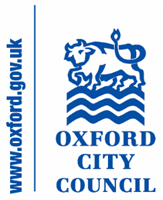 Councillors’ Allowances Scheme 2019-2326.1	Basic allowanceEach councillor receives a basic allowance of £5,079.26.2	Indexing of allowances in the schemeThe basic allowance will increase annually on 1 April at the same rate as the percentage cost of living uplift in the local pay settlement for Council employees for that year.26.3	Special responsibility allowancesSome councillors receive special responsibility allowances (SRAs).No one can have more than two special responsibility allowances. Special responsibility allowances for the Civic Office Holders are not included in this rule. If a councillor has more than two special responsibilities, they will receive the allowances for the two special responsibilities that pay the most.Where a councillor is also a member of another Council, that councillor may not receive allowances from more than one Council, in respect of the same duties.26.4	Allowance reductionsCouncil has collectively agreed that councillors will forgo part of their future allowance payments in the following circumstances:A 15% reduction to a special responsibility allowance will be applied for councillors who attend less than two thirds of the scheduled meetings required within a special responsibility.A 15% reduction to the basic allowance will be applied for:Members who fail to attend at least four meetings of Council in any municipal year except when a serious medical condition is the reason for absence;Members who fail to attend the induction training for newly elected councillors. A newly elected councillor is any councillor who was not holding City Council office before the election in question.A 10% reduction to the basic allowance will be applied for:Members who fail to attend compulsory planning and development control training (held every two years).Members who fail to attend compulsory code of conduct training (held annually).Members who are appointed to a licensing committee who fail to attend the compulsory licensing training (held annually).Attendance at meetings for the purposes of 26.4 (a) and (b)(i) will be based on the public attendance records for Council, City Executive Board and committee meetings (as appropriate) at the end of a municipal year and any reductions will be applied for the duration of the subsequent municipal year for those councillors continuing to hold the relevant office or special responsibility.  Shareholder meetings will be excluded from the requirements of 26.3(a).Attendance at training for the purposes of 25.2 (b) (ii) and (c) will be based on the attendance records held by the Head of Law and Governance.  Any reductions will be applied from the date of the last training or induction session offered in a municipal year for the remainder of the municipal year.26.5	Co-optees allowanceNo allowance shall be paid to co-opted members.26.6	Choosing not to be paid a basic or special responsibility allowanceA councillor may elect to forgo any part of their entitlement to an allowance under this scheme by providing written notice to the Monitoring Officer.26.7	Repayment of allowancesWhere allowances have been paid in advance for a period during which a councillor no longer holds a role to which special responsibility allowance applies or is no longer a councillor, those allowances will be repaid.26.8	Maternity or Adoption LeaveAny councillor wishing to take a period of maternity or adoption leave will continue to receive the basic allowance.  For a period of non-attendance at qualifying meetings to extend beyond six months full Council would first need to grant a special dispensation under Section 85 of the Local Government Act 1972.Where a qualifying Councillor in receipt of a special responsibility allowance wishes to take a leave of absence from the duties for which they receive the special responsibility allowance due to maternity or adoption leave it will be at the discretion of the councillor affected to determine whether they wish to temporarily step down from their role.  If so, they can receive maternity or adoption payments equivalent to half of the special responsibility allowance(s) to which they were entitled for a period of up to six months. Only councillors who have been in receipt of a special responsibility allowance for at least three months before the date their leave of absence commences will qualify for maternity or adoption payments in respect of that special responsibility.  These payments are not contingent on the councillor being re-appointed to their previous role(s) at the end of their period of absence.  An application should be made to the Head of Law and Governance for maternity or adoption leave payments during a period of absence from a special responsibility and the affected member will have to relinquish all relevant duties and responsibilities for the full duration of the cover period.  They may however continue to pass on knowledge to their replacement member on an informal basis and this contribution is recognised by the payment of reduced allowances during a period of maternity or adoption leave for up to six months.  Any member choosing to step down from the City Executive Board to take a period of absence will no longer be a member of the City Executive Board until such a time as they are re-appointed to the City Executive Board. Membership of the City Executive Board is limited to ten councillors.26.9	Allowances for child and other dependants’ careCouncillors can claim for the actual costs incurred by them in making arrangements for the care of children or other dependants to attend:CouncilThe City Executive BoardAny Council committee or sub-committeeAny outside bodies the Council has appointed them toConferences and seminars agreed by the Head of Law and GovernanceMeetings with directors or officers agreed by the Head of Law and GovernanceAny other events agreed by the Head of Law and GovernanceMembers can claim the actual cost of this care as long as the carer has been paid at least the Oxford Living Wage and invoices/receipts are provided.  Where the carer is employed at a level below the Oxford Living Wage the councillor can still claim if they provide evidence of making top up payments to the provider up to the level of the Oxford Living Wage. The maximum that any member can claim for carers’ allowances in any year is £1,000. In special circumstances this level may be increased by the Head of Law and Governance after consultation with the Committee and Members’ Services Manager.26.10	Allowances for travelNo travel allowance will be paid for journeys inside the City of Oxford boundary other than those agreed in advance by the Head of Law and Governance as a reasonable adjustment for a councillor with a permanent or temporary disability (see 26.10) or as an exception for a councillor with a low income. Travel allowances will only be available for the following events, agreed in advance, which take place outside of the city boundary:Conferences and seminars agreed by the Head of Law and GovernanceMeetings with directors or officers agreed by the Head of Law and GovernanceAny other events agreed by the Head of Law and GovernanceAny claims relating to events taking place outside the Oxford city boundary should be agreed in advance and be in line with the staff rates for travel allowances. Best use should be made at all times of travel concessions arranged by the Committee and Members Services Team.Reimbursement for travel outside the UK will not be paid as part of  the Councillors’ Allowance Scheme with the exception of pre-arranged events for the Lord Mayor which will be limited to two trips per year for the Lord Mayor, or representative, and consort.Any additional requests from the civic office holders will be dealt with by the Head of Law and Governance. Any agreement would then be subject to the availability of a budget to pay for the travel.A councillor may apply to the Head of Law and Governance for a maximum of £1,000 per year (1 April to 31 March) to allow for additional expenses if they are unemployed or on a low income and affordability is a barrier to them performing their role as a councillor.  This could include travel expenses for council business within the City of Oxford boundary.  In assessing claims the Head of Law and Governance will review the councillor’s Register of Interests and may request further documentation such as proof of ongoing entitlement to working age benefits (other than Child Benefit).  Councillors’ entitlement to these allowances would be reviewed annually and councillors would be expected to inform the Head of Law and Governance if they stopped receiving a qualifying benefit.26.11	Reasonable adjustmentsA councillor may apply to the Head of Law and Governance for a maximum of £1,000 per year (1 April to 31 March) to allow reasonable adjustments to be made to meet their needs should they have a temporary or permanent disability.The Head of Law and Governance has the discretion to increase the amount available to each qualifying Councillor appropriate to their requirements if necessary.26.12	How to claim allowancesCouncillors do not have to submit claims for the basic and special responsibility allowances. These are paid automatically, in 12 instalments in line with the corporate payment schedule set by the Council’s payroll team.Councillors need to submit claims for care and travel on the forms provided. These should be accompanied by receipts/invoices and must be sent to the Committee and Members’ Services Manager. Claims for care, and travel will only be paid if they are made within two months of the meeting (unless the Head of Law and Governance agrees there is a good reason for the delay). Special responsibilityAllowanceCash amountLeader3 x basic allowance£15,237Deputy leader1 x basic allowance£5,079Non-Statutory Deputy Leader1 x basic allowance£5,079Lord Mayor1 x basic allowance£5,079Deputy Lord Mayor0.25 x basic allowance£1,270Sheriff0.25 x basic allowance£1,270Board member with particular responsibilities given by the leader (including Leader and Deputy Leader if they hold particular responsibilities)1.5 x basic allowance£7,619Board member without particular responsibilities0.5 x basic allowance£2,540Chair of scrutiny Committee1 x basic allowance£5079Chair of Audit and Governance Committee0.25 x basic allowance£1,270Chair of Planning Committee0.5 x basic allowance£2540Leader of an opposition group1 x basic allowance£5,079 Divided equally among opposition leadersScrutiny Standing Panel Chair0.25 x basic allowance£1,270(Maximum of 2 Standing Panel SRAs available. Panel must meet at least 5 times to qualify. If more Standing Panels are set up then then) 0.5 x basic allowance (£2,508) to be divided between the Panels